Cuid 2 – Oideachas agus OiliúintTabhair mionsonraí ar an oideachas agus oiliúint ar fad atá déanta agus cáilíochtaí a fuarthas, .i. oideachas ginearálta agus cáilíochtaí acadúla/gairmiúla/teicniúla.Cáilíochtaí: Bíonn gach ceapachán sa Chomhairle faoi réir gach seiceáil riachtanach cáilíochtaí. Roimh cheapachán, d’fhéadfadh sé go n-iarrfadh an Chomhairle cóipeanna de na Cáilíochtaí ábhartha is riachtanach le haghaidh incháilitheachta don phost seo.Cuid 2 – Oideachas agus Oiliúint (ar lean)Cuid 3 –Taifead FostaíochtaTabhair mionsonraí iomlána thíos, in ord cúlaitheach dátaí, ar an fhostaíocht ar fad (tréimhsí dífhostaíochta san áireamh) idir an dáta a d’fhág tú an scoil nó an coláiste go dtí an lá inniu. Caithfear gach tréimhse idir na dátaí seo a chuimsiú. Más gá leanúint ar aghaidh ar leathanach breise, leag amach an t-eolas mar atá thíos.Cuid 3 –Taifead Fostaíochta (ar lean)Cuid 3 –Taifead Fostaíochta (ar lean)Cuid 4 – Taithí Oibre ÁbharthaI gcás gach réimse cumais thíos, tabhair mionsonraí achoimre ar dhá shampla de do thaithí oibre ar fearr, dar leat, a léiríonn d'inniúlacht sa réimse cumais atá i gceist. Féadann tú na samplaí céanna a úsáid i níos mó ná réimse cumais amháin más mian leat. Ba chóir duit a thabhairt do d'aire go léiríonn scála agus leithead na samplaí a thugtar an cumas atá i gceist agus go mbaineann siad le post ag leibhéal ‘Oifigeach Riaracháin’ [Amharc Leabhrán Eolais d'Iarratasóirí.]Cuid 4 – Taithí Oibre Ábhartha (ar lean)Cuid 4 – Taithí Oibre Ábhartha (ar lean)Cuid 4 – Taithí Oibre Ábhartha (ar lean)Cuid 4 – Taithí Oibre Ábhartha (ar lean)NótaíBa chóir d'iarratasóirí na nótaí seo agus an Leabhrán Eolais d'Iarratasóirí a léamh go cúramach roimh chomhlánú na foirme iarratais.Comhlánú na Foirme IarrataisSula gcuireann tú ar ais d'fhoirm iarratais, cinntigh go bhfuil gach cuid comhlánaithe agat agus go bhfuil an dearbhú sínithe agat. Is de chúram an iarratasóra é a c(h)áilitheacht don phost a léiriú tríd an fhaisnéis a chuirtear ar an fhoirm iarratais.Ná cuir CV isteach leis an iarratas seo. Ní bhreithneofar ach faisnéis atá ar an fhoirm iarratais nuair a bheidh oiriúnacht iarratasóra don phost á meas.D'fhéadfaí iarratasóirí a ghearrliostú ar bhonn na faisnéise a chuirtear ar an fhoirm iarratais seo.Cinntigh go bhfuil cóipeanna deimhnithe agat de gach cáilíocht, mar a léirítear ar an fhoirm iarratais seo, ar fáil le go scrúdófar iad, má iarrtar.Cur isteach na Foirme IarrataisBa chóir foirmeacha comhlánaithe iarratais a chur, de rphost amháin, chuig vacancies@donegalcoco.ie.Cuir " Oifigeach Riaracháin " mar thagairt i líne an ábhair nuair a sheolfar an t-iarratas de rphost.Caithfear iarratais chomhlánaithe a chur isteach tráth nach moille ná 12 Meán Lae, Dé Luain, 30 Eanáir 2023. Ní ghlacfar le hiarratais mhalla.Cruthúnas ar Fháil Foirm IarrataisAdmhófar go huathoibríoch iarratais a chuirfear isteach de rphost. Coinnigh an admháil seo mar chruthúnas sheachadadh agus fháil d'iarratais.Mura bhfaighidh tú admháil faoi cheann 24 uair, déan teagmháil láithreach leis an Rannóg Earcaíochta, An Roinn Acmhainní Daonna ar 074 91 53900.  Is de chúram iarratasóirí a chinntiú go seachadfar agus go bhfaighfear a n-iarratais.Tuilleadh FiosruitheDe rphost:		vacancies@donegalcoco.ieDe ghuthán:	074 91 53900Tábhachtach!Cúis láithreach Dícháilithe í an chanbhasáil ag an iarratasóir nó ar son an iarratasóra.Is fostóir comhionannas deiseanna í Comhairle Contae Dhún na nGall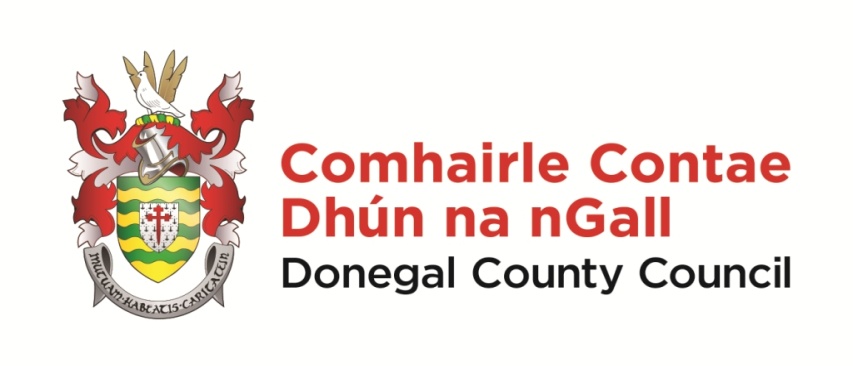 Oifigeach RiaracháinFoirm IarrataisDáta Deiridh: 12 Meán Lae, Dé Luain, 30 Eanáir 2023Cén painéal (painéil) ar ar mhaith leat cur isteach, (tá sonraí ar na Critéir Cháilithe ar fáil sa Leabhrán Faisnéise)Painéal A (Baill Foirne reatha in Earnáil na nÚdarás Áitiúil amháin)Painéal B (Comórtas Oscailte)                                                                 Painéal C (Baill Foirne reatha i gComhairle Contae Dhún na nGall amháin)Oifigeach RiaracháinFoirm IarrataisDáta Deiridh: 12 Meán Lae, Dé Luain, 30 Eanáir 2023Cén painéal (painéil) ar ar mhaith leat cur isteach, (tá sonraí ar na Critéir Cháilithe ar fáil sa Leabhrán Faisnéise)Painéal A (Baill Foirne reatha in Earnáil na nÚdarás Áitiúil amháin)Painéal B (Comórtas Oscailte)                                                                 Painéal C (Baill Foirne reatha i gComhairle Contae Dhún na nGall amháin)Oifigeach RiaracháinFoirm IarrataisDáta Deiridh: 12 Meán Lae, Dé Luain, 30 Eanáir 2023Cén painéal (painéil) ar ar mhaith leat cur isteach, (tá sonraí ar na Critéir Cháilithe ar fáil sa Leabhrán Faisnéise)Painéal A (Baill Foirne reatha in Earnáil na nÚdarás Áitiúil amháin)Painéal B (Comórtas Oscailte)                                                                 Painéal C (Baill Foirne reatha i gComhairle Contae Dhún na nGall amháin)Oifigeach RiaracháinFoirm IarrataisDáta Deiridh: 12 Meán Lae, Dé Luain, 30 Eanáir 2023Cén painéal (painéil) ar ar mhaith leat cur isteach, (tá sonraí ar na Critéir Cháilithe ar fáil sa Leabhrán Faisnéise)Painéal A (Baill Foirne reatha in Earnáil na nÚdarás Áitiúil amháin)Painéal B (Comórtas Oscailte)                                                                 Painéal C (Baill Foirne reatha i gComhairle Contae Dhún na nGall amháin)Oifigeach RiaracháinFoirm IarrataisDáta Deiridh: 12 Meán Lae, Dé Luain, 30 Eanáir 2023Cén painéal (painéil) ar ar mhaith leat cur isteach, (tá sonraí ar na Critéir Cháilithe ar fáil sa Leabhrán Faisnéise)Painéal A (Baill Foirne reatha in Earnáil na nÚdarás Áitiúil amháin)Painéal B (Comórtas Oscailte)                                                                 Painéal C (Baill Foirne reatha i gComhairle Contae Dhún na nGall amháin)Oifigeach RiaracháinFoirm IarrataisDáta Deiridh: 12 Meán Lae, Dé Luain, 30 Eanáir 2023Cén painéal (painéil) ar ar mhaith leat cur isteach, (tá sonraí ar na Critéir Cháilithe ar fáil sa Leabhrán Faisnéise)Painéal A (Baill Foirne reatha in Earnáil na nÚdarás Áitiúil amháin)Painéal B (Comórtas Oscailte)                                                                 Painéal C (Baill Foirne reatha i gComhairle Contae Dhún na nGall amháin)Oifigeach RiaracháinFoirm IarrataisDáta Deiridh: 12 Meán Lae, Dé Luain, 30 Eanáir 2023Cén painéal (painéil) ar ar mhaith leat cur isteach, (tá sonraí ar na Critéir Cháilithe ar fáil sa Leabhrán Faisnéise)Painéal A (Baill Foirne reatha in Earnáil na nÚdarás Áitiúil amháin)Painéal B (Comórtas Oscailte)                                                                 Painéal C (Baill Foirne reatha i gComhairle Contae Dhún na nGall amháin)Oifigeach RiaracháinFoirm IarrataisDáta Deiridh: 12 Meán Lae, Dé Luain, 30 Eanáir 2023Cén painéal (painéil) ar ar mhaith leat cur isteach, (tá sonraí ar na Critéir Cháilithe ar fáil sa Leabhrán Faisnéise)Painéal A (Baill Foirne reatha in Earnáil na nÚdarás Áitiúil amháin)Painéal B (Comórtas Oscailte)                                                                 Painéal C (Baill Foirne reatha i gComhairle Contae Dhún na nGall amháin)Cuid 1 – Sonraí PearsantaCuid 1 – Sonraí PearsantaCuid 1 – Sonraí PearsantaCuid 1 – Sonraí PearsantaCuid 1 – Sonraí PearsantaCuid 1 – Sonraí PearsantaCuid 1 – Sonraí PearsantaCuid 1 – Sonraí PearsantaTeideal:Teideal:Céadainm:Céadainm:Céadainm:Céadainm:Sloinne:Sloinne:Seoladh – Faoi Choinne Comhfhreagrais:Seoladh – Faoi Choinne Comhfhreagrais:Seoladh – Faoi Choinne Comhfhreagrais:Seoladh – Faoi Choinne Comhfhreagrais:Seoladh – Faoi Choinne Comhfhreagrais:Seoladh – Faoi Choinne Comhfhreagrais:Seoladh – Faoi Choinne Comhfhreagrais:Seoladh – Faoi Choinne Comhfhreagrais:Sonraí Teagmhála:Sonraí Teagmhála:Sonraí Teagmhála:Sonraí Teagmhála:Sonraí Teagmhála:Sonraí Teagmhála:Sonraí Teagmhála:Sonraí Teagmhála:Fón Oibre:Fón Oibre:Folíne:Folíne:Folíne:Fón Baile:Fón Baile:Fón Póca:Fón Póca:Fón Póca:Seoladh rphoist:Seoladh rphoist:Tabhair do d'aire: Cinntigh go bhfuil an Leabhrán Eolais léite agat sula gcomhlánóidh tú d'iarratas.Cinntigh go gcomhlánófar gach cuid den fhoirm iarratais seo go hiomlán.Más rud é gur gá iarratasóirí a ghearrliostú, scrúdóidh an Chomhairle na foirmeacha iarratais agus measfar iad in éadan critéir réamhshocraithe bunaithe ar riachtanais an phoist.Bheadh sé le do leas, mar sin de, cuntas mion, cruinn a thabhairt ar do cháilíochtaí/taithí ar an fhoirm iarratais.Tabhair do d'aire: Cinntigh go bhfuil an Leabhrán Eolais léite agat sula gcomhlánóidh tú d'iarratas.Cinntigh go gcomhlánófar gach cuid den fhoirm iarratais seo go hiomlán.Más rud é gur gá iarratasóirí a ghearrliostú, scrúdóidh an Chomhairle na foirmeacha iarratais agus measfar iad in éadan critéir réamhshocraithe bunaithe ar riachtanais an phoist.Bheadh sé le do leas, mar sin de, cuntas mion, cruinn a thabhairt ar do cháilíochtaí/taithí ar an fhoirm iarratais.Tabhair do d'aire: Cinntigh go bhfuil an Leabhrán Eolais léite agat sula gcomhlánóidh tú d'iarratas.Cinntigh go gcomhlánófar gach cuid den fhoirm iarratais seo go hiomlán.Más rud é gur gá iarratasóirí a ghearrliostú, scrúdóidh an Chomhairle na foirmeacha iarratais agus measfar iad in éadan critéir réamhshocraithe bunaithe ar riachtanais an phoist.Bheadh sé le do leas, mar sin de, cuntas mion, cruinn a thabhairt ar do cháilíochtaí/taithí ar an fhoirm iarratais.Tabhair do d'aire: Cinntigh go bhfuil an Leabhrán Eolais léite agat sula gcomhlánóidh tú d'iarratas.Cinntigh go gcomhlánófar gach cuid den fhoirm iarratais seo go hiomlán.Más rud é gur gá iarratasóirí a ghearrliostú, scrúdóidh an Chomhairle na foirmeacha iarratais agus measfar iad in éadan critéir réamhshocraithe bunaithe ar riachtanais an phoist.Bheadh sé le do leas, mar sin de, cuntas mion, cruinn a thabhairt ar do cháilíochtaí/taithí ar an fhoirm iarratais.Tabhair do d'aire: Cinntigh go bhfuil an Leabhrán Eolais léite agat sula gcomhlánóidh tú d'iarratas.Cinntigh go gcomhlánófar gach cuid den fhoirm iarratais seo go hiomlán.Más rud é gur gá iarratasóirí a ghearrliostú, scrúdóidh an Chomhairle na foirmeacha iarratais agus measfar iad in éadan critéir réamhshocraithe bunaithe ar riachtanais an phoist.Bheadh sé le do leas, mar sin de, cuntas mion, cruinn a thabhairt ar do cháilíochtaí/taithí ar an fhoirm iarratais.Tabhair do d'aire: Cinntigh go bhfuil an Leabhrán Eolais léite agat sula gcomhlánóidh tú d'iarratas.Cinntigh go gcomhlánófar gach cuid den fhoirm iarratais seo go hiomlán.Más rud é gur gá iarratasóirí a ghearrliostú, scrúdóidh an Chomhairle na foirmeacha iarratais agus measfar iad in éadan critéir réamhshocraithe bunaithe ar riachtanais an phoist.Bheadh sé le do leas, mar sin de, cuntas mion, cruinn a thabhairt ar do cháilíochtaí/taithí ar an fhoirm iarratais.Tabhair do d'aire: Cinntigh go bhfuil an Leabhrán Eolais léite agat sula gcomhlánóidh tú d'iarratas.Cinntigh go gcomhlánófar gach cuid den fhoirm iarratais seo go hiomlán.Más rud é gur gá iarratasóirí a ghearrliostú, scrúdóidh an Chomhairle na foirmeacha iarratais agus measfar iad in éadan critéir réamhshocraithe bunaithe ar riachtanais an phoist.Bheadh sé le do leas, mar sin de, cuntas mion, cruinn a thabhairt ar do cháilíochtaí/taithí ar an fhoirm iarratais.Tabhair do d'aire: Cinntigh go bhfuil an Leabhrán Eolais léite agat sula gcomhlánóidh tú d'iarratas.Cinntigh go gcomhlánófar gach cuid den fhoirm iarratais seo go hiomlán.Más rud é gur gá iarratasóirí a ghearrliostú, scrúdóidh an Chomhairle na foirmeacha iarratais agus measfar iad in éadan critéir réamhshocraithe bunaithe ar riachtanais an phoist.Bheadh sé le do leas, mar sin de, cuntas mion, cruinn a thabhairt ar do cháilíochtaí/taithí ar an fhoirm iarratais.Céadainm:Sloinne:Sloinne:Cáilíocht (m.sh. Céim, Dioplóma, Teastas etc)Fad an chúrsaBliain a BhronntaCáilíocht (m.sh. Céim, Dioplóma, Teastas etc)Fad an chúrsaBliain a BhronntaGrád a gnóthaíodh (m.sh. 1, 2.1, 2.2, Pas, srl.)Grád a gnóthaíodh (m.sh. 1, 2.1, 2.2, Pas, srl.)Ábhair sa scrúdú ceann cúrsaÁbhair sa scrúdú ceann cúrsaOllscoil, Coláiste nó Foras BronntaCéadainm:Céadainm:Sloinne:Sloinne:Cáilíocht (m.sh. Céim, Dioplóma, Teastas etc)Fad an chúrsaBliain a BhronntaGrád a gnóthaíodh (m.sh. 1, 2.1, 2.2, Pas, srl.)Ábhair sa scrúdú ceann cúrsaOllscoil, Coláiste nó Foras BronntaCéadainm:Sloinne:Fostóir:Dátaí:Dátaí:Fostóir:Ó:Go:Seoladh:Nádúr an Ghnó:Teideal an phoist: Tuarastal: Tuarastal: Tuarastal:Cur síos gairid ar dhualgais:Cur síos gairid ar dhualgais:Cur síos gairid ar dhualgais:Cur síos gairid ar dhualgais:Cur síos gairid ar dhualgais:An fáth ar fhág tú:An fáth ar fhág tú:An fáth ar fhág tú:An fáth ar fhág tú:An fáth ar fhág tú:Fostóir:Dátaí:Dátaí:Fostóir:Ó:Go:Seoladh:Nádúr an Ghnó:Teideal an phoist: Tuarastal: Tuarastal: Tuarastal:Cur síos gairid ar dhualgais:Cur síos gairid ar dhualgais:Cur síos gairid ar dhualgais:Cur síos gairid ar dhualgais:Cur síos gairid ar dhualgais:An fáth ar fhág tú:An fáth ar fhág tú:An fáth ar fhág tú:An fáth ar fhág tú:An fáth ar fhág tú:Céadainm:Sloinne:Fostóir:Dátaí:Dátaí:Fostóir:Ó:Go:Seoladh:Nádúr an Ghnó:Teideal an phoist: Tuarastal: Tuarastal: Tuarastal:Cur síos gairid ar dhualgais:Cur síos gairid ar dhualgais:Cur síos gairid ar dhualgais:Cur síos gairid ar dhualgais:Cur síos gairid ar dhualgais:An fáth ar fhág tú:An fáth ar fhág tú:An fáth ar fhág tú:An fáth ar fhág tú:An fáth ar fhág tú:Fostóir:Dátaí:Dátaí:Fostóir:Ó:Go:Seoladh:Nádúr an Ghnó:Teideal an phoist: Tuarastal: Tuarastal: Tuarastal:Cur síos gairid ar dhualgais:Cur síos gairid ar dhualgais:Cur síos gairid ar dhualgais:Cur síos gairid ar dhualgais:Cur síos gairid ar dhualgais:An fáth ar fhág tú:An fáth ar fhág tú:An fáth ar fhág tú:An fáth ar fhág tú:An fáth ar fhág tú:Céadainm:Sloinne:Fostóir:Dátaí:Dátaí:Fostóir:Ó:Go:Seoladh:Nádúr an Ghnó:Teideal an phoist: Tuarastal: Tuarastal: Tuarastal:Cur síos gairid ar dhualgais:Cur síos gairid ar dhualgais:Cur síos gairid ar dhualgais:Cur síos gairid ar dhualgais:Cur síos gairid ar dhualgais:An fáth ar fhág tú:An fáth ar fhág tú:An fáth ar fhág tú:An fáth ar fhág tú:An fáth ar fhág tú:Fostóir:Dátaí:Dátaí:Fostóir:Ó:Go:Seoladh:Nature of Business:Teideal an phoist: Tuarastal: Tuarastal: Tuarastal:Cur síos gairid ar dhualgais:Cur síos gairid ar dhualgais:Cur síos gairid ar dhualgais:Cur síos gairid ar dhualgais:Cur síos gairid ar dhualgais:An fáth ar fhág tú:An fáth ar fhág tú:An fáth ar fhág tú:An fáth ar fhág tú:An fáth ar fhág tú:Céadainm:Sloinne:Pleanáil oibríochtúil agus bainistiú acmhainní (250 focal ar a mhéad).Pleanáil oibríochtúil agus bainistiú acmhainní (250 focal ar a mhéad).Pleanáil oibríochtúil agus bainistiú acmhainní (250 focal ar a mhéad).Pleanáil oibríochtúil agus bainistiú acmhainní (250 focal ar a mhéad).Céadainm:Sloinne:(b) Líonrú agus Ionadaíocht (250 focal ar a mhéad).Céadainm:Sloinne: (c) Ceannasaíocht, Spreagadh agus Bainistiú Feidhmíochta (250 focal ar a mhéad).Céadainm:Sloinne:(d) Scileanna Idirphearsanta agus Cumarsáid Éifeachtach (250 focal ar a mhéad).Céadainm:Sloinne: (e) Tabhair eolas ar bith eile atá, dar leat, ábhartha maidir le d'iarratas, (250 focal ar a mhéad).Céadainm:Sloinne:Cuid 5 – Ceadúnas TiománaCuid 5 – Ceadúnas TiománaCuid 5 – Ceadúnas TiománaCuid 5 – Ceadúnas TiománaCuid 5 – Ceadúnas TiománaCuid 5 – Ceadúnas TiománaCuid 5 – Ceadúnas TiománaCuid 5 – Ceadúnas TiománaCuid 5 – Ceadúnas TiománaCuid 5 – Ceadúnas TiománaCuid 5 – Ceadúnas TiománaCuid 5 – Ceadúnas Tiomána(a) An bhfuil ceadúnas tiomána reatha agat?(a) An bhfuil ceadúnas tiomána reatha agat?(a) An bhfuil ceadúnas tiomána reatha agat?(a) An bhfuil ceadúnas tiomána reatha agat?(a) An bhfuil ceadúnas tiomána reatha agat?(a) An bhfuil ceadúnas tiomána reatha agat?Tá:Tá:Níl: (b) Má tá, cuir tic leis na catagóirí ceadúnais seo a leanas atá agat faoi láthair. (b) Má tá, cuir tic leis na catagóirí ceadúnais seo a leanas atá agat faoi láthair. (b) Má tá, cuir tic leis na catagóirí ceadúnais seo a leanas atá agat faoi láthair. (b) Má tá, cuir tic leis na catagóirí ceadúnais seo a leanas atá agat faoi láthair. (b) Má tá, cuir tic leis na catagóirí ceadúnais seo a leanas atá agat faoi láthair. (b) Má tá, cuir tic leis na catagóirí ceadúnais seo a leanas atá agat faoi láthair. (b) Má tá, cuir tic leis na catagóirí ceadúnais seo a leanas atá agat faoi láthair. (b) Má tá, cuir tic leis na catagóirí ceadúnais seo a leanas atá agat faoi láthair. (b) Má tá, cuir tic leis na catagóirí ceadúnais seo a leanas atá agat faoi láthair. (b) Má tá, cuir tic leis na catagóirí ceadúnais seo a leanas atá agat faoi láthair. (b) Má tá, cuir tic leis na catagóirí ceadúnais seo a leanas atá agat faoi láthair. (b) Má tá, cuir tic leis na catagóirí ceadúnais seo a leanas atá agat faoi láthair.BBECCEC1C1EC1EDDED1D1D1E(c) An bhfuil fáil agat ar do mhodh iompair féin?(c) An bhfuil fáil agat ar do mhodh iompair féin?(c) An bhfuil fáil agat ar do mhodh iompair féin?(c) An bhfuil fáil agat ar do mhodh iompair féin?(c) An bhfuil fáil agat ar do mhodh iompair féin?(c) An bhfuil fáil agat ar do mhodh iompair féin?Tá:Tá:Níl:Níl:Cuid 6 – TeistiméireachtaíCuid 6 – TeistiméireachtaíTabhair ainmneacha beirt daoine freagracha mar mholtóirí a bhfuil aithne mhaith acu ort ach NACH BHFUIL muinteartha duit. Má tá tú fostaithe faoi láthair, ba chóir gur d'fhostóir reatha duine de na moltóirí.Tabhair ainmneacha beirt daoine freagracha mar mholtóirí a bhfuil aithne mhaith acu ort ach NACH BHFUIL muinteartha duit. Má tá tú fostaithe faoi láthair, ba chóir gur d'fhostóir reatha duine de na moltóirí.Moltóir Uimh. 1 Moltóir Uimh. 2 Ainm:Ainm:Seoladh:Seoladh:Uimhir Theagmhála:Uimhir Theagmhála:Seoladh Ríomhphoist:Seoladh Ríomhphoist:Céadainm:Sloinne:Cuid 7 – DearbhúCuid 7 – DearbhúLéirigh, le do thoil cé acu is ball foirne reatha thú in Údarás Áitiúil nó Tionól Réigiúnach trí thic a chur sa bhosca chuí thíos:	Is ea	Ní heaMás ea, cuir isteach ainm an Údaráis Áitiúil nó an Tionóil Réigiúnaigh:Léirigh, le do thoil cé acu is ball foirne reatha thú in Údarás Áitiúil nó Tionól Réigiúnach trí thic a chur sa bhosca chuí thíos:	Is ea	Ní heaMás ea, cuir isteach ainm an Údaráis Áitiúil nó an Tionóil Réigiúnaigh:Dearbhaím, an t-iarratasóir, agus mé ag cur isteach an iarratais seo go bhfuil na mionsonraí uile thuas fíor. Tugaim cead do Chomhairle Contae Dhún na nGall fosta seiceálacha teistiméireachta agus cáilíochtaí a dhéanamh, de réir mar is gá.Dearbhaím, an t-iarratasóir, agus mé ag cur isteach an iarratais seo go bhfuil na mionsonraí uile thuas fíor. Tugaim cead do Chomhairle Contae Dhún na nGall fosta seiceálacha teistiméireachta agus cáilíochtaí a dhéanamh, de réir mar is gá.Ainm:Dáta:Cuid 8 – Seicliosta Comórtas – Oifigeach Riaracháin Cuid 8 – Seicliosta Comórtas – Oifigeach Riaracháin Sula gcuirfidh tú ar ais d’fhoirm iarratais, cinntigh, le do thoil, gur sheiceáil tú agus gur chuir tú isteach an méid seo a leanas le d’iarratas. Sula gcuirfidh tú ar ais d’fhoirm iarratais, cinntigh, le do thoil, gur sheiceáil tú agus gur chuir tú isteach an méid seo a leanas le d’iarratas. Léirigh gur chuir le X nó nár bhain sé leat le N/B.X nó N/BTá an fógra poist agus an leabhrán “eolas d’iarrthóirí”  léite go cúramach agam agus dearbhaímse go bhfuil na cáilíochtaí riachtanacha agam don ról seo.Tá foirm iarratais iomlán comhlánaithe (Codanna 1 – 6) faoi iamh agamTá síniú agus dáta curtha agam leis an dearbhú (Cuid 7).Chun cuidiú linn éifeachtúlacht ár straitéis foghraíochta a thomhas, ba mhór an gar dúinn dá gcuirfeá in iúl sa tábla thíos cá háit a bhfaca tú an fógra seo. Chun cuidiú linn éifeachtúlacht ár straitéis foghraíochta a thomhas, ba mhór an gar dúinn dá gcuirfeá in iúl sa tábla thíos cá háit a bhfaca tú an fógra seo. Suíomh Gréasáin Chomhairle Contae Dhún na nGallNa Meáin Shóisialta m.sh. Leathanach Facebook CC Dhún na nGallNuachtán ÁitiúilFocal béil m.sh. comhghleacaí / bainisteoir líne 